WOJEWÓDZKI URZĄD PRACY W OPOLU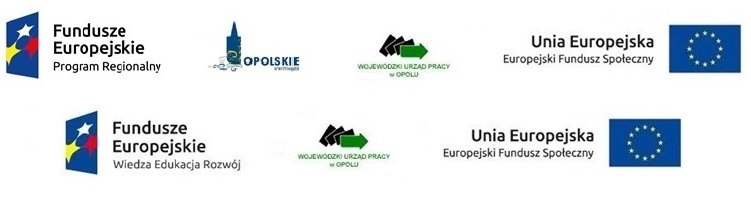 Umowa Nr ……… zawarta dnia …………… 2016 roku w Opolu, zwana dalej Umową, pomiędzy:
Wojewódzkim Urzędem Pracy w Opolu z siedzibą przy ul. Głogowskiej 25c, 45-315 Opole, NIP:754-26-63-278reprezentowanym przezJacka Suskiego – Dyrektora WUP Opole,zwanym dalej Zamawiającym,a ..............................................................z siedzibą w ………………………………….., 
przy ul.…………………………….., NIP: …………………….., wpisanym do Krajowego Rejestru Sądowego prowadzonego przez………………………. pod nr KRS…………… 
REGON:…………………………, 
reprezentowaną przez …………………………………, zwanym dalej Wykonawcą.Zamawiający oraz Wykonawca występujący w treści niniejszej umowy samodzielnie nazywani są Stroną, występujący łącznie – Stronami.§ 1Przedmiotem Umowy jest świadczenie przez Wykonawcę na rzecz Zamawiającego usługi polegającej na przygotowaniu, dostarczaniu i podawaniu posiłków podczas spotkań informacyjnych/komisji oceny projektów/szkoleń/konferencji (zwanych w dalszej części „spotkaniami”), organizowanych na terenie Opola, z zastrzeżeniem, iż konferencja odbędzie się w miejscu wskazanym odpowiednio wcześniej przez Zamawiającego, zwanej dalej „usługą cateringową”. Szczegółowy opis przedmiotu zamówienia zawiera zapytanie ofertowe, które stanowi załącznik nr 1 do niniejszej Umowy.W ramach realizacji usługi cateringowej Wykonawca:przygotuje i dostarczy posiłki i napoje do wskazanego przez Zamawiającego miejsca na terenie Opola, zgodnie ze złożonym przez Zamawiającego zamówieniem, co najmniej na godzinę przed rozpoczęciem spotkania;przygotuje i dostarczy posiłki na podstawie wariantu menu wybranego 
przez Zamawiającego, spośród wariantów menu przedstawionych przez Wykonawcę w ofercie z dnia …………….. 2016 r., stanowiącej załącznik nr 2 
do umowy;  dostarczy i przygotuje stoły, obrusy, zastawę stołową, sztućce oraz inny sprzęt gastronomiczny i urządzenia niezbędne do obsługi uczestników spotkania. 
Jeżeli zdaniem Zamawiającego dostarczenie wszystkich w/w elementów obsługi nie będzie konieczne, Zamawiający poinformuje o tym Wykonawcę w przesłanej agendzie spotkania;zapewnienia obsługi kelnerskiej w przypadku organizacji konferencji, rozumianej jako działanie osoby lub osób, odpowiedzialnych za rozmieszczenie potraw, ich uzupełnianie w miarę zużycia oraz sprzątanie w trakcie i po zakończeniu konferencji, w przypadku spotkań niewymagających zapewnienia obsługi kelnerskiej, Wykonawca zapewni nakrycie stołów, rozmieszczenie zastawy i potraw przed spotkaniem,zapewni serwowanie posiłków zgodnie z przekazaną agendą spotkania;zapewni uprzątnięcie miejsca przeznaczonego na wykonanie usługi cateringowej 
po jej realizacji.Wykonawca zobowiązuje się wykonać usługę cateringową z najwyższą starannością właściwą dla  tego rodzaju prowadzonej działalności.Wykonawca zobowiązuje się dostarczyć produkty żywnościowe świeże i przyrządzone 
w dniu dostawy.Wykonawca przygotuje posiłki o najwyższym standardzie na bazie produktów najwyższej jakości.Wykonawca przyjmuje do wiadomości, że odpowiada za działania lub zaniechania osób przez siebie zatrudnionych oraz osób trzecich, z których pomocą wykonuje usługę cateringową, jak za swoje własne działania lub zaniechania. § 2Umowa obowiązuje od dnia jej zawarcia do chwili wyczerpania kwoty zabezpieczonej przez Zamawiającego na realizację zamówienia, nie dłużej jednak niż 
do dnia 30 grudnia 2016 roku. Ogólna wartość usług cateringowych wynikających 
z niniejszej umowy w okresie jej obowiązywania nie przekroczy 
kwoty …………. brutto (słownie: ……………………………………… brutto, to znaczy wraz z należnym podatkiem VAT.Wynagrodzenie ostateczne wynikać będzie z rzeczywiście wykonanych usług, 
ale nie może przewyższyć kwoty umowy określonej w ust. 1.Zamawiający zastrzega sobie prawo do niewykorzystania kwoty, o której mowa w ust. 1. W takim przypadku Wykonawcy nie służy roszczenie o kontynuację umowy, aż do wyczerpania kwoty, o której mowa w ust. 1. Realizacja Umowy będzie odbywać się sukcesywnie, w miarę potrzeb Zamawiającego, w oparciu o odrębne zlecenia, składane każdorazowo przez Zamawiającego faksem 
na nr ………………. lub za pośrednictwem poczty elektronicznej 
na adres …………………………….. . Strony mogą zgodnie postanowić o innej formie przekazania informacji przez Zamawiającego.Zamawiający poinformuje Wykonawcę telefonicznie o planowanej usłudze cateringowej w terminie 5 dni roboczych przed planowaną realizacją.Zamawiający każdorazowo zlecając wykonanie usługi, określi termin, miejsce, rodzaj wariantu na 2 dni przed planowanym spotkaniem oraz szacunkową liczbę uczestników 
na 1 dzień przed planowanym spotkaniem.§ 3Za świadczenie usługi cateringowej Zamawiający zobowiązuje się zapłacić Wykonawcy wynagrodzenie obliczone według następujących stawek: serwis kawowy/kanapki bankietowe (wariant 1 z formularza ofertowego) – ……….. zł brutto na osobę (słownie: ………...............………………………..),serwis kawowy/kanapki bankietowe (wariant 2 z formularza ofertowego)  – …………… zł brutto na osobę (słownie: ………….……...............………………….),serwis kawowy/zimna płyta/danie główne (wariant 3 z formularza ofertowego – …………… zł brutto na osobę (słownie: ………….……...............………………….),które Wykonawca przedstawił w ofercie z dnia .............2016 r. stanowiącej 
załącznik nr 2 do umowy.Stawki określone w ust. 1 są stałe i nie mogą ulec zmianie w czasie obowiązywania Umowy.Wynagrodzenie za realizację poszczególnych zleceń będzie zgodne ze stawkami określonymi w ust. 1 pomnożonymi przez liczbę osób zgłoszonych Wykonawcy 
(§ 2 ust. 6).Zapłata wynagrodzenia nastąpi na podstawie prawidłowo  wystawionej przez Wykonawcę faktury VAT, każdorazowo po wykonaniu poszczególnego zlecenia, 
po uprzednim pisemnym potwierdzeniu przez Zamawiającego w formie protokołu odbioru, który stanowi załącznik nr 3, że usługi zostały wykonane zgodnie 
z warunkami Umowy. Zapłata nastąpi nie później niż w terminie 14 dni od dnia doręczenia faktury VAT Zamawiającemu, przelewem na rachunek bankowy nr…………………………………………………………………………………………………..Strony zgodnie stwierdzają, iż za dzień zapłaty wynagrodzenia uznawać będą dzień złożenia przez Zamawiającego polecenia przelewu bankowego.Wykonawcy nie przysługuje żadne inne roszczenie o dodatkowe wynagrodzenie, nieprzewidziane w Umowie, ani roszczenie o zwrot kosztów poniesionych w związku 
z wykonaniem Umowy.§ 4W razie wystąpienia istotnej zmiany okoliczności powodującej, że wykonanie Umowy 
nie będzie leżało w interesie publicznym, czego nie można było przewidzieć w chwili zawarcia Umowy, Zamawiającemu przysługuje prawo wypowiedzenia 
Umowy z zachowaniem 7 dniowego terminu wypowiedzenia.W takim przypadku Wykonawca będzie mógł żądać zapłaty jedynie Wynagrodzenia 
z tytułu wykonanej części Umowy.§ 5Wykonawca zobowiązany jest zapłacić Zamawiającemu karę umowną w wysokości 
10% wartości brutto zleconej usługi cateringowej w przypadku nienależytego wykonania przedmiotu Umowy, zgodnie z zapisami zawartymi w niniejszej Umowie.Przez nienależyte wykonanie usługi Strony rozumieją wykonanie przedmiotu Umowy 
w sposób niezgodny z interesem Zamawiającego w szczególności, gdy Wykonawca nie wykona przedmiotu Umowy zgodnie z postanowieniami wynikającymi z treści złożonej oferty, nie uwzględniając zawodowego charakteru prowadzonej działalności i należytej staranności. Wykonawca wyraża zgodę na potrącenie kary umownej, o której mowa w ust. 1 
z wynagrodzenia za zrealizowaną usługę cateringową.Wykonawca zobowiązany jest zapłacić Zamawiającemu karę umowną w wysokości 20% wartości brutto zleconej usługi w przypadku jej niewykonania.Przez niewykonanie usługi przez Wykonawcę, Strony rozumieją brak realizacji usług wskazanych w § 1 ust. 2 w terminach wskazanych przez Zamawiającego (§ 2 ust. 5 i 6). 
W takim przypadku Zamawiający wystawi notę obciążeniową w wysokości 20% wartości brutto zleconej usługi cateringowej.Zamawiający może niezwłocznie rozwiązać Umowę w przypadku stwierdzenia nierzetelności 
w realizowaniu przez Wykonawcę czynności objętych Umową, a w szczególności 
w przypadku:niewywiązywania się z powierzonego zakresu obowiązków, w szczególności gdy          Wykonawca nie zapewni w określonym terminie odpowiedniej ilości i jakości wyżywienia, dwukrotnej odmowy w realizacji zlecenia pomimo dopełnienia przez Zamawiającego wszelkich formalności,trzykrotnym nienależytym wykonaniu usług cateringowych, skutkującym naliczeniem kar umownych w maksymalnej wysokości,gdy wysokość kar umownych przekracza 20% wartości umowy, niestosowania klauzul społecznych (jeśli Wykonawca zobowiązał się do ich stosowania). W przypadku niewykonania Umowy przez Wykonawcę, Zamawiający może od niej odstąpić bez wyznaczania dodatkowych terminów.Umowa może zostać zmieniona w przypadku zmiany powszechnie obowiązujących przepisów prawa w zakresie mającym wpływ na realizację przedmiotu zamówienia 
(w szczególności zmiany stawek podatku VAT) oraz w przypadku zmian teleadresowych Wykonawcy.W przypadku zniszczenia mienia Zamawiającego przy realizacji przedmiotu umowy Wykonawca poniesie pełne koszty naprawy na podstawie sporządzonego protokołu szkody.Powyższe postanowienia nie ograniczają prawa Zamawiającego do dochodzenia odszkodowania w wysokości poniesionej szkody, na zasadach przewidzianych 
w art. 361 § 2 Kodeksu Cywilnego.§ 6Wykonanie usługi jest współfinansowane przez Unię Europejską ze środków Europejskiego Funduszu Społecznego w ramach Pomocy Technicznej Regionalnego Programu Operacyjnego Województwa Opolskiego 2014-2020 oraz Pomocy Technicznej Programu Operacyjnego Wiedza Edukacja Rozwój.§ 7Wszelkie zmiany Umowy, w tym oświadczenia Zamawiającego o odstąpieniu od Umowy albo jej wypowiedzenie wymagają zachowania formy pisemnej pod rygorem nieważności.Strony w pierwszej kolejności podejmą próby polubownego rozwiązania wszelkich sporów mogących  wyniknąć z wykonywania Umowy. O ile polubowne rozwiązanie sporu nie powiedzie się, Strony zgodnie postanawiają, że wszelkie spory pozostające 
w związku z niniejszą Umową rozstrzygane będą przez sąd właściwy miejscowo 
dla siedziby Zamawiającego. Do spraw nieuregulowanych w Umowie mają zastosowanie przepisy prawa polskiego, 
w szczególności przepisy Kodeksu cywilnego.Umowę sporządzono w trzech jednobrzmiących egzemplarzach: dwóch dla Zamawiającego i  jednym dla Wykonawcy.ZAMAWIAJĄCY						 WYKONAWCAZałączniki do Umowy:załącznik nr 1: Zapytanie ofertowezałącznik nr 2: Formularz ofertyzałącznik nr 3: Protokół odbioru